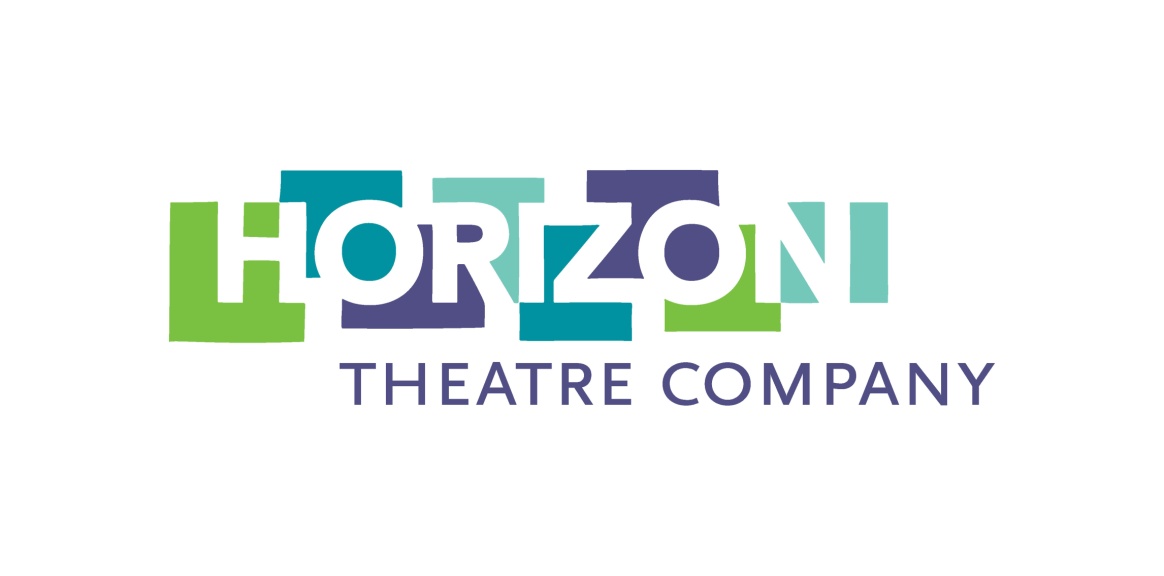 Young Playwrights Festival 2014MFA Mentor ApplicationPlease return by e-mail to ypf@horizontheatre.com by March 31, 2014.  Please also attach a resume and your references (as a .pdf or .doc file).Date of Application:Name:Current Phone:Permanent Phone:Cell Phone:Address: City:State:Zip:E-Mail:School Name:Anticipated MFA commencement date:Please attach:Teaching resumeTwo or three references (email and phone)	Qualified candidates will be scheduled for an interview. Thank you for your interest! Please direct all questions to Kelly Criss, 404.523.1477 ext. 113, ypf@horizontheatre.com.